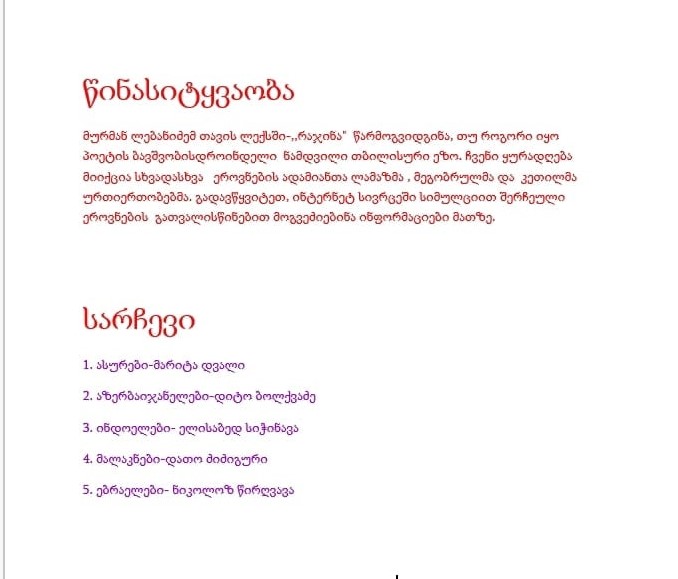 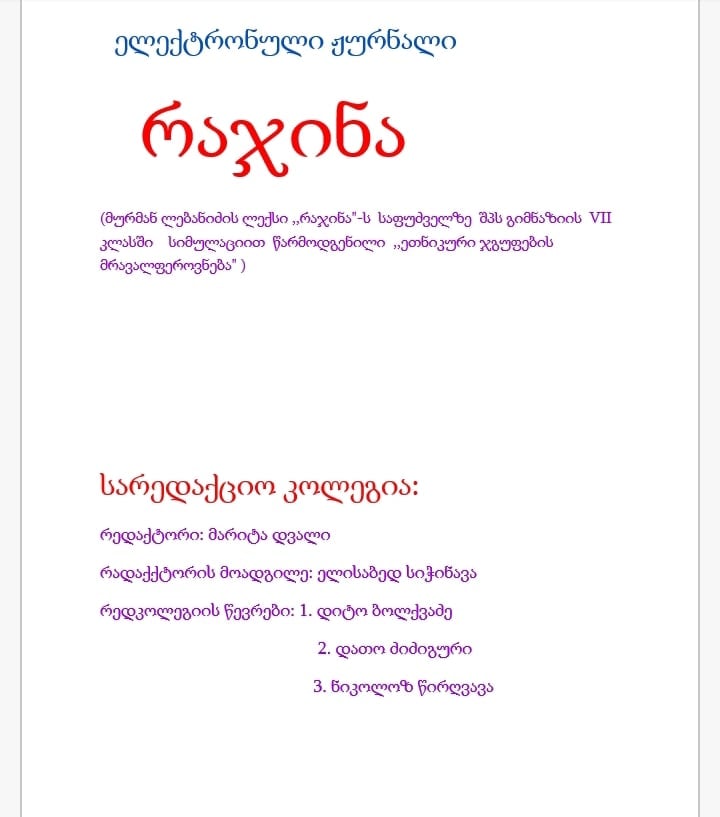 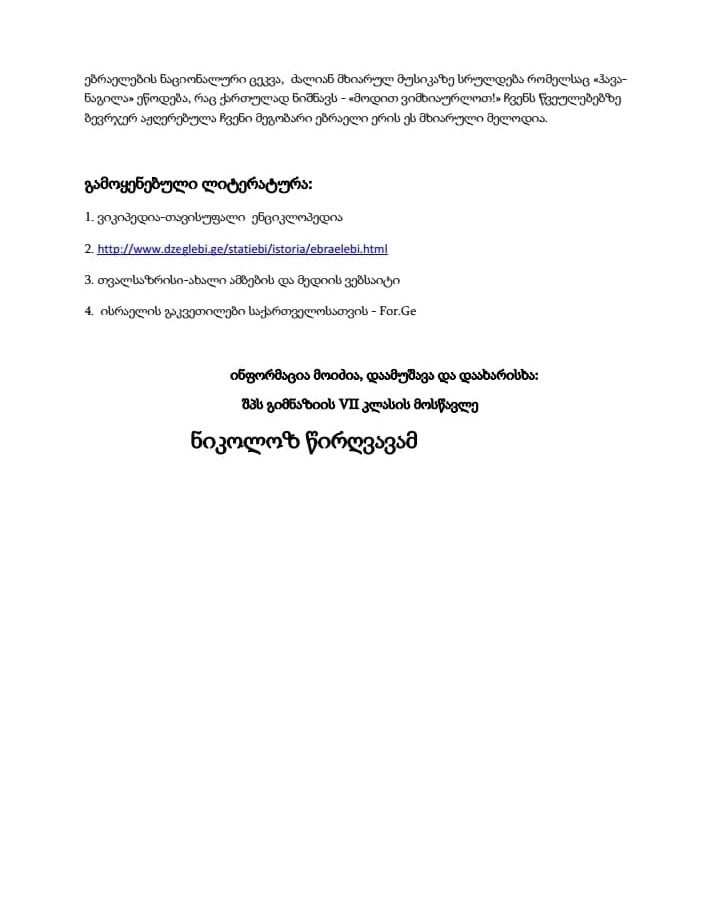 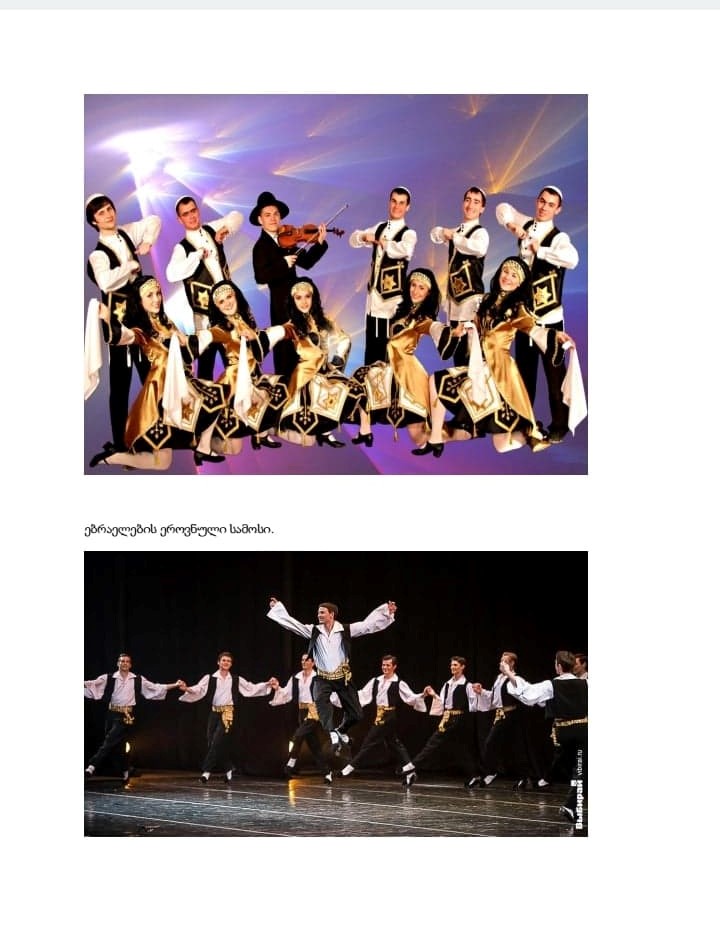 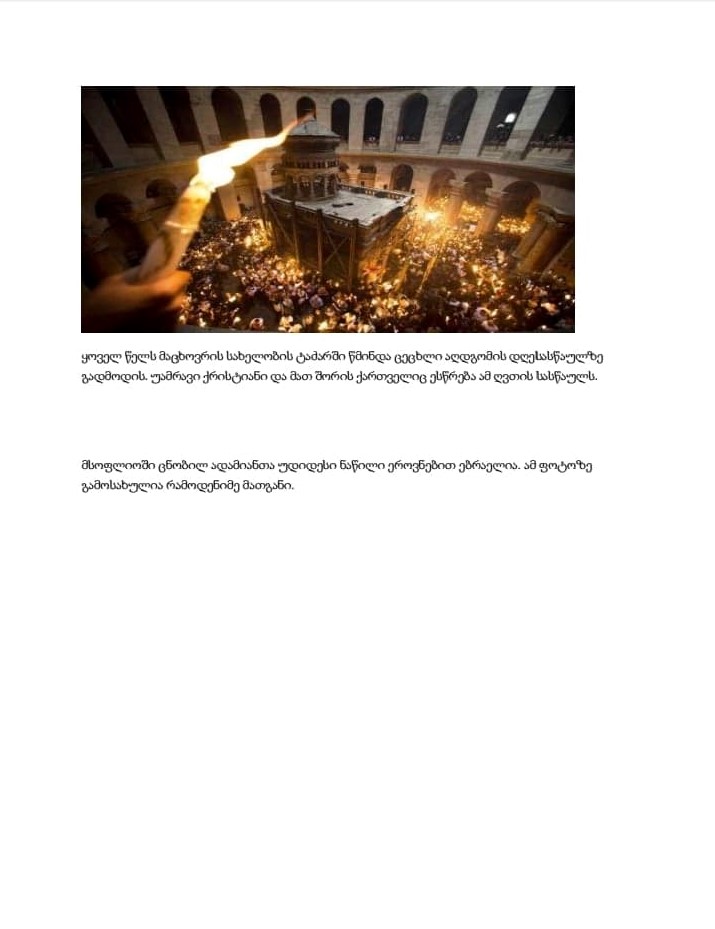 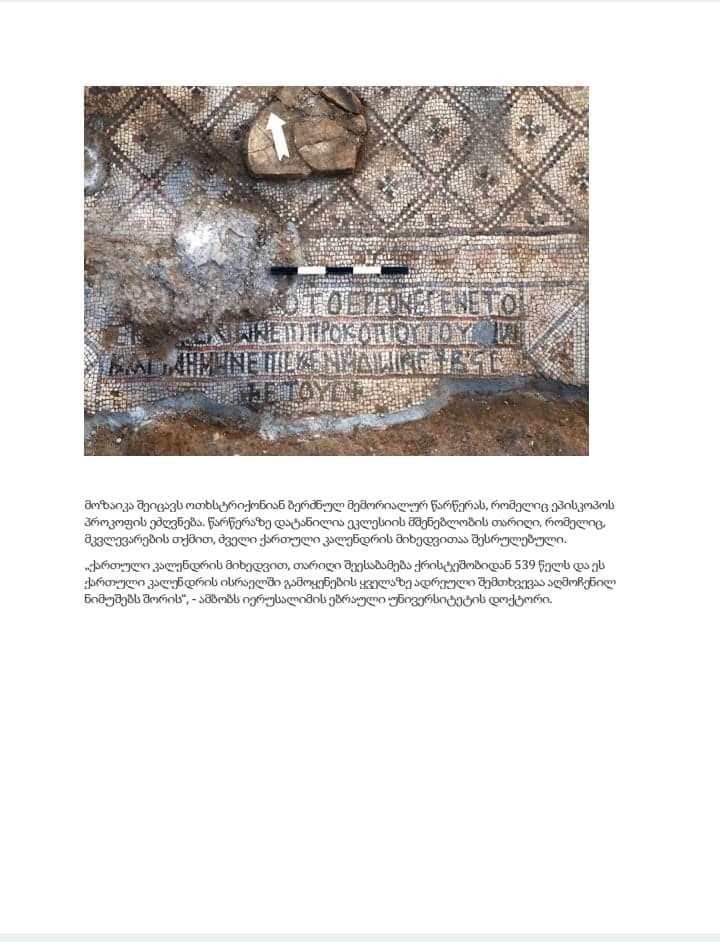 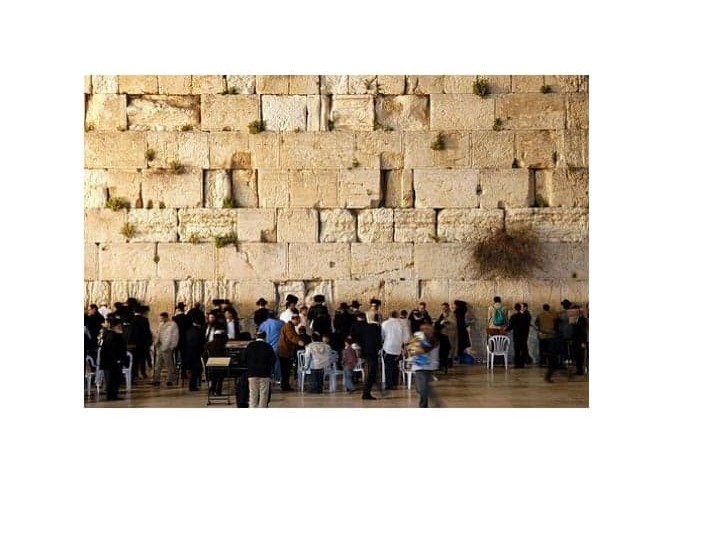 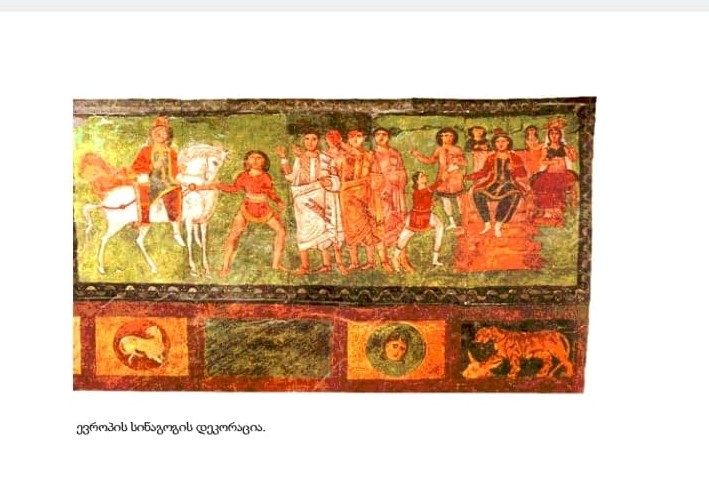 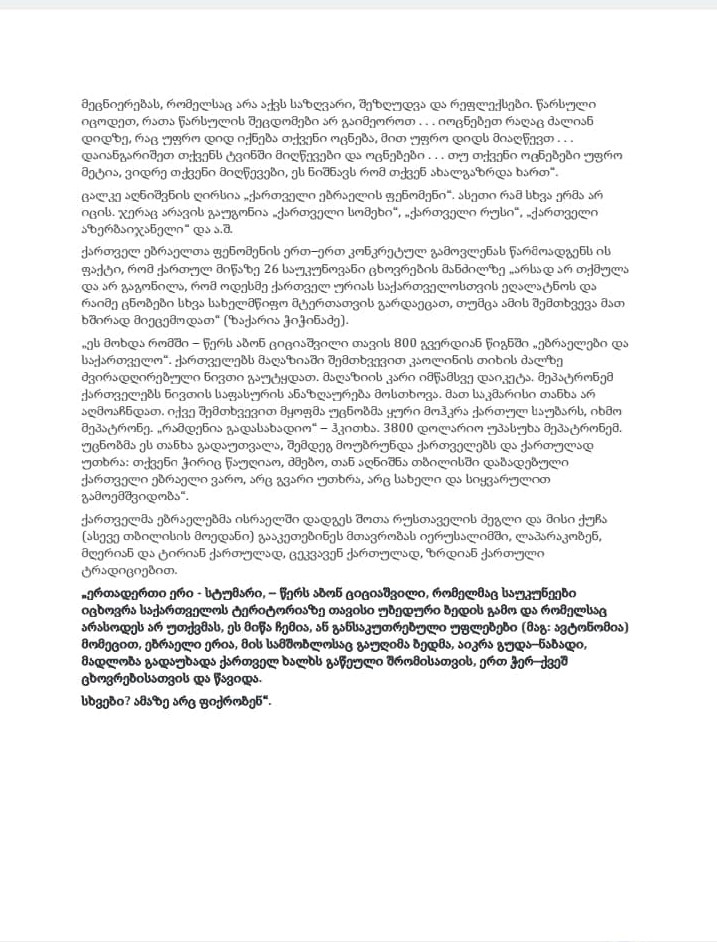 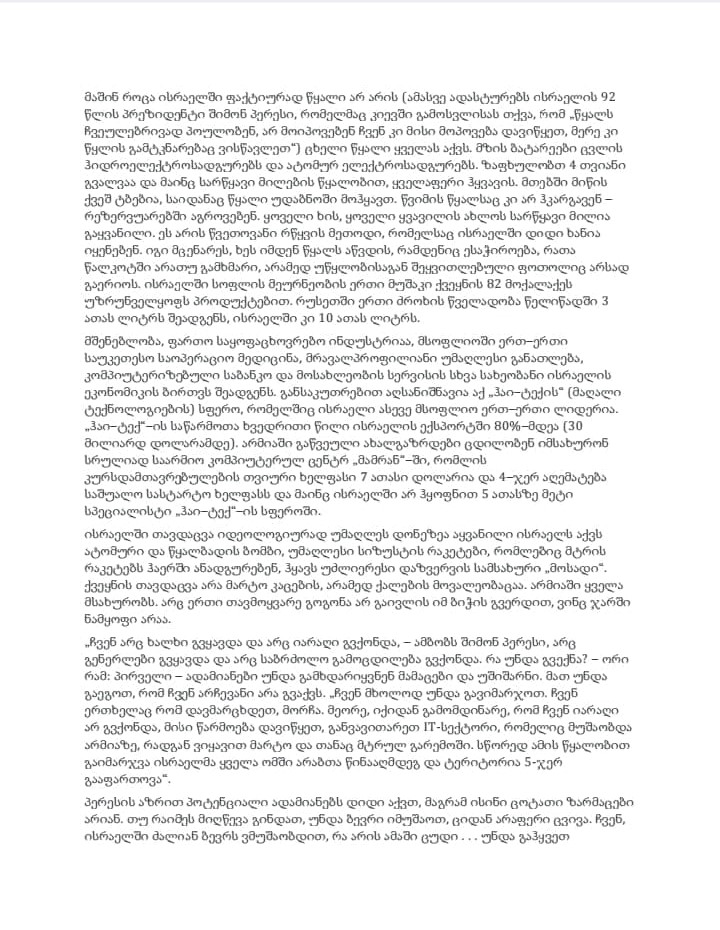 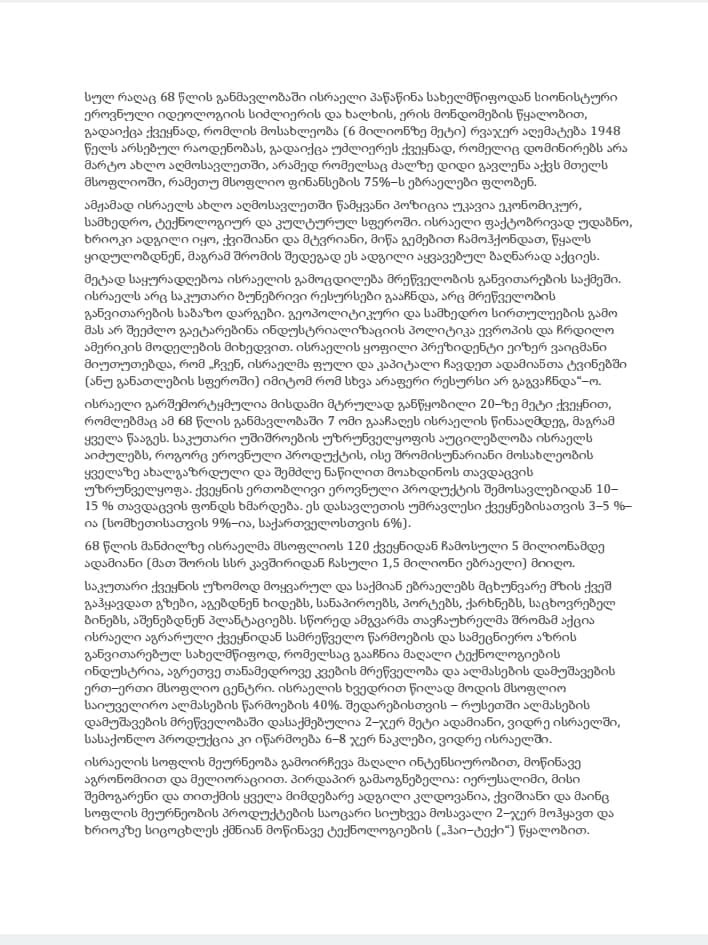 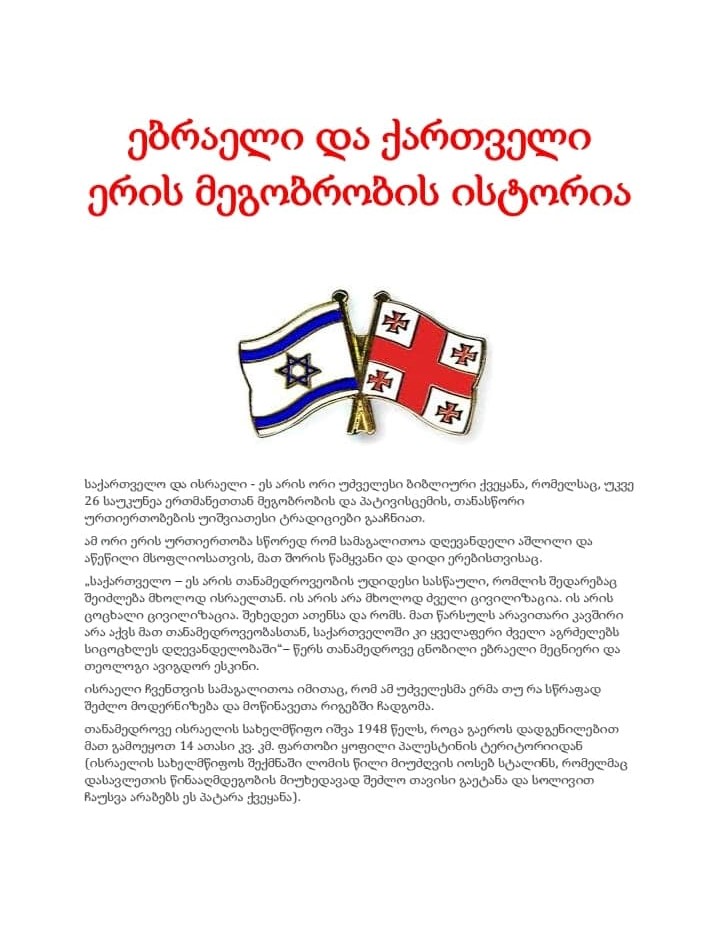 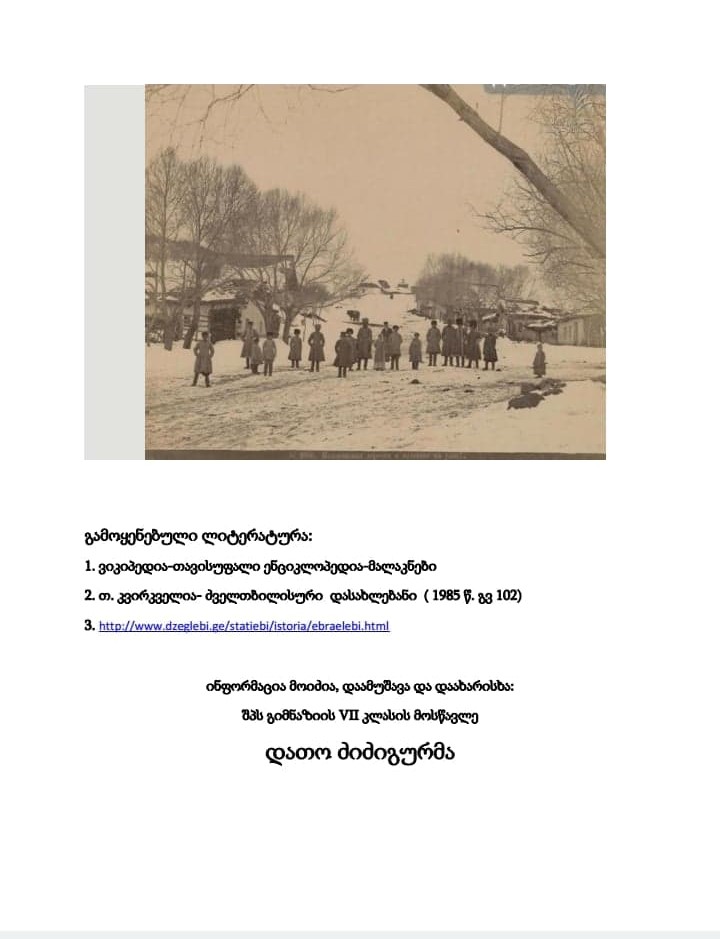 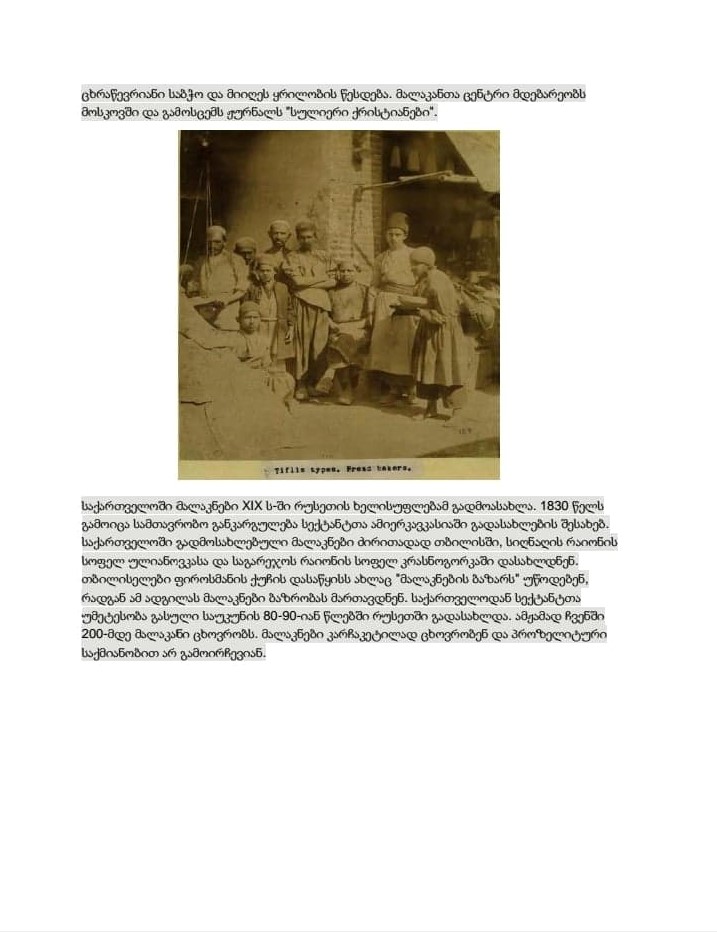 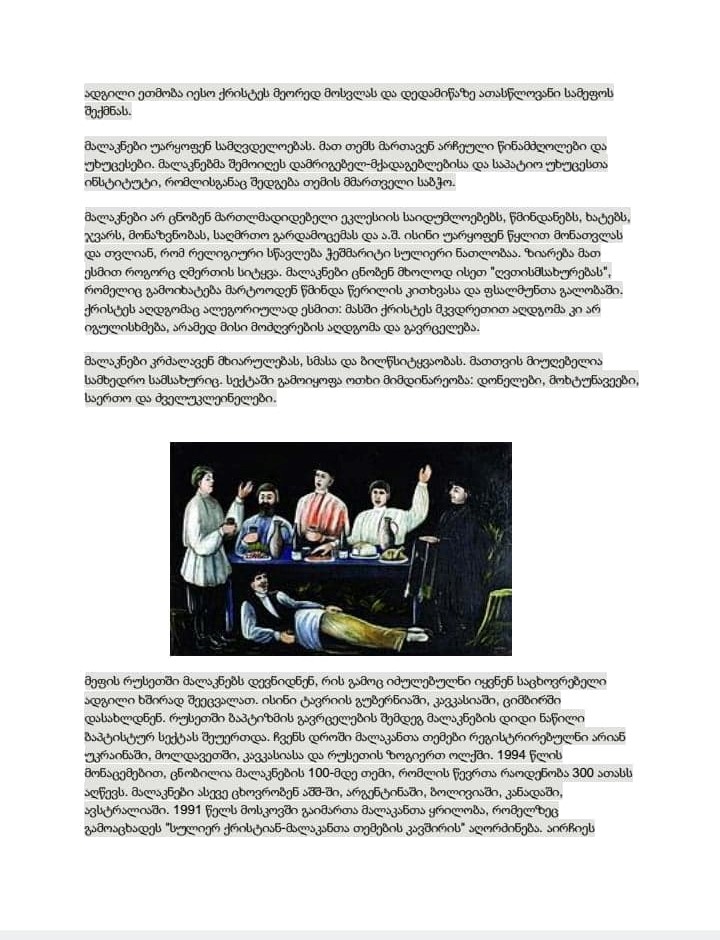 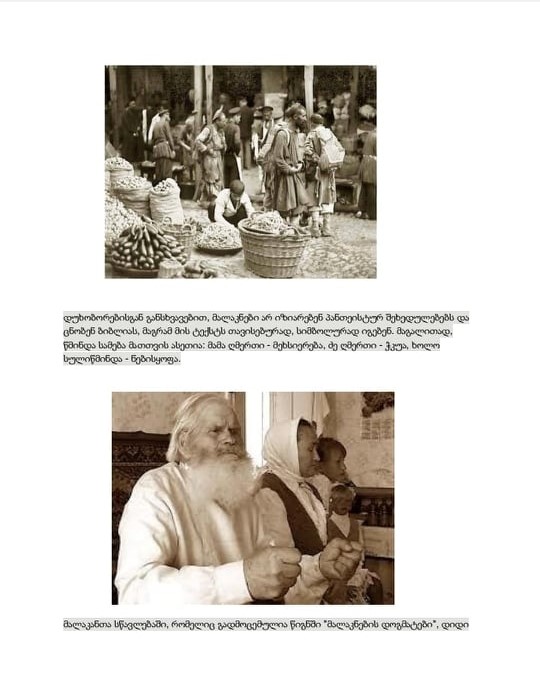 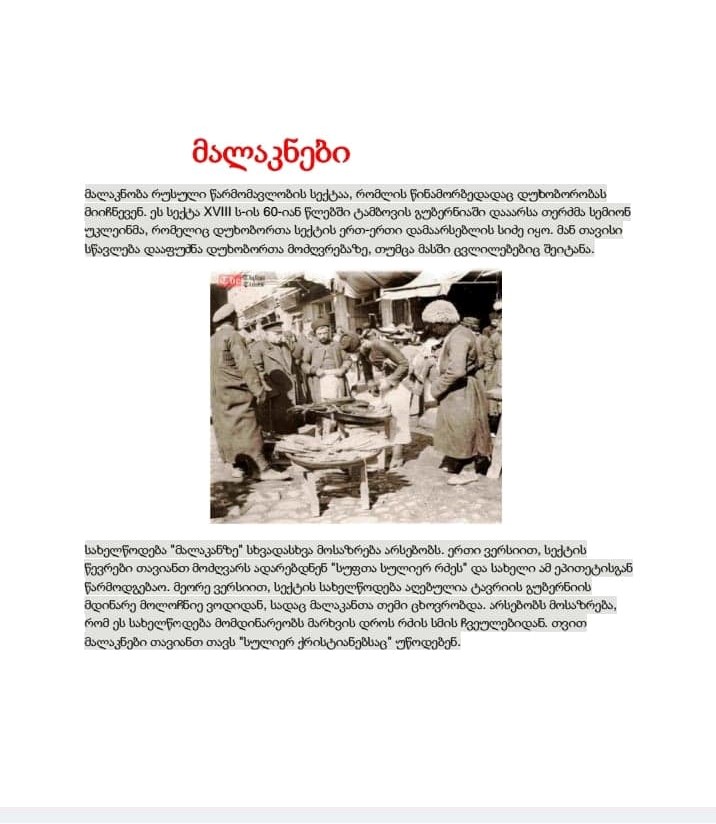 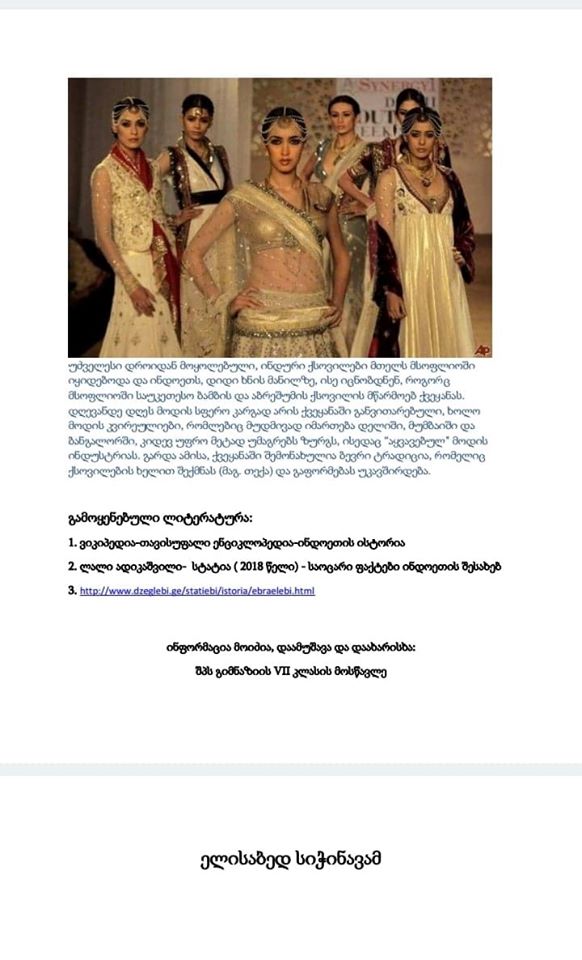 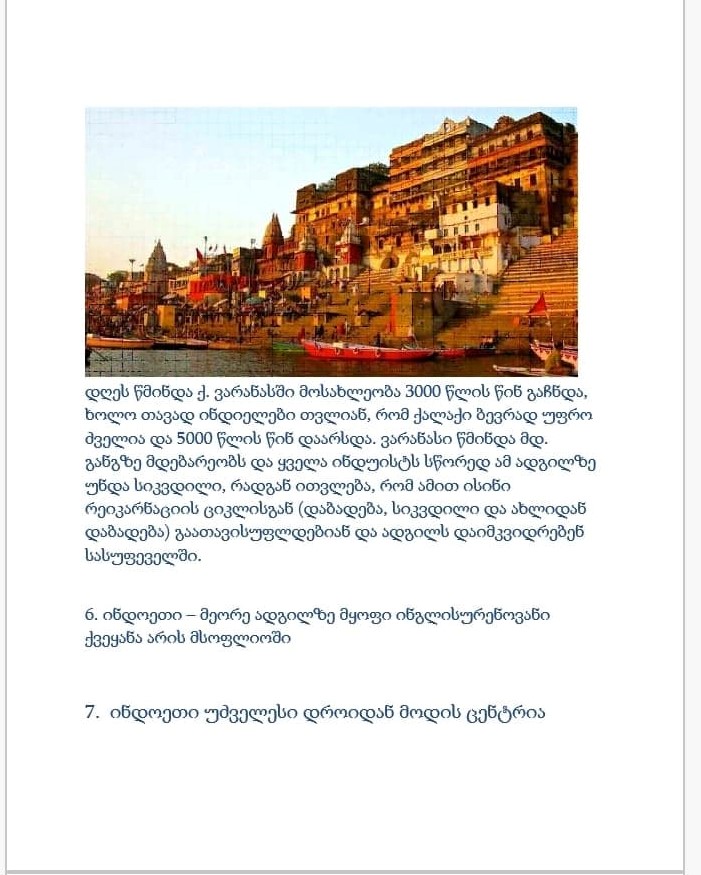 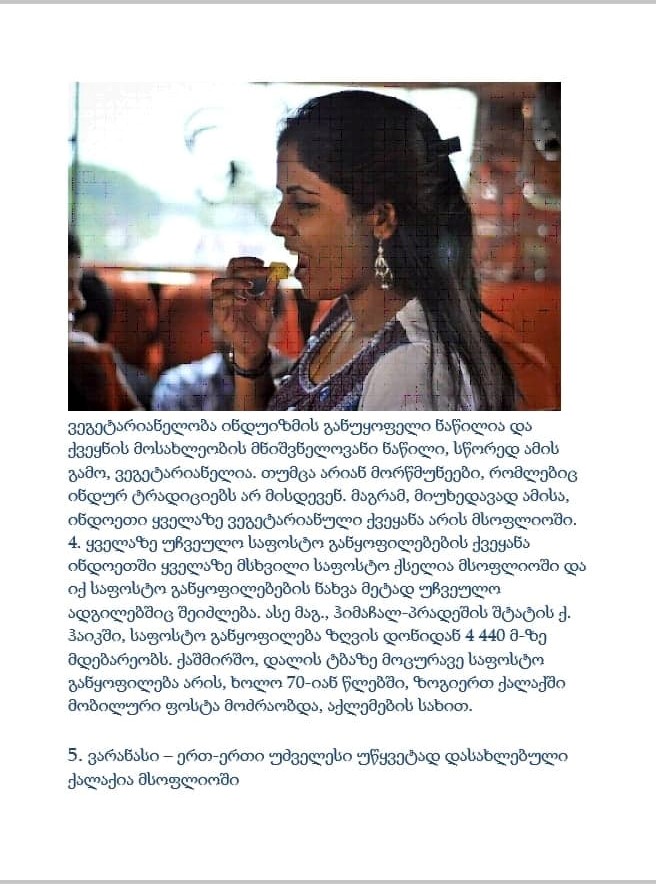 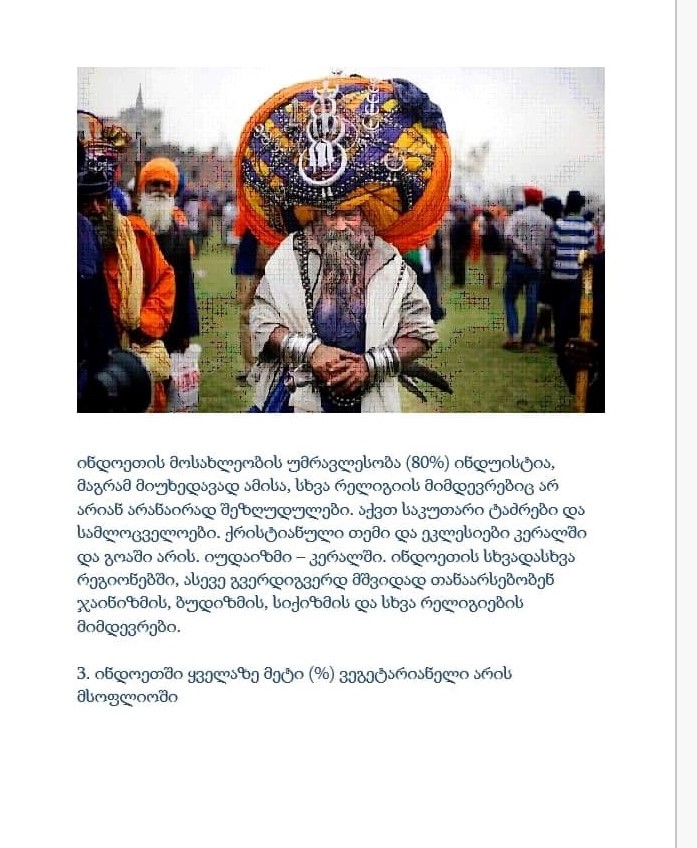 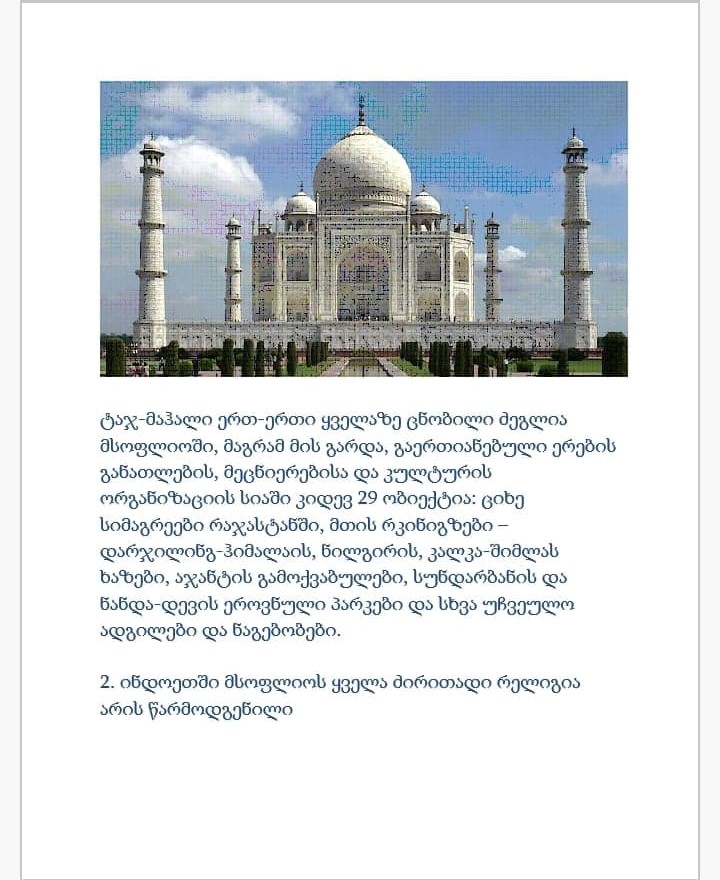 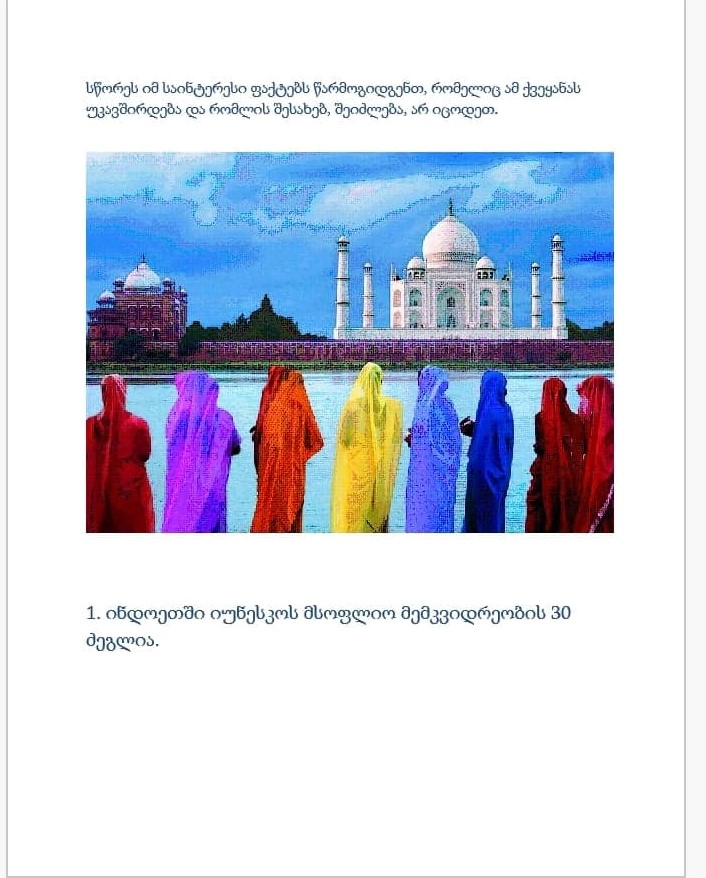 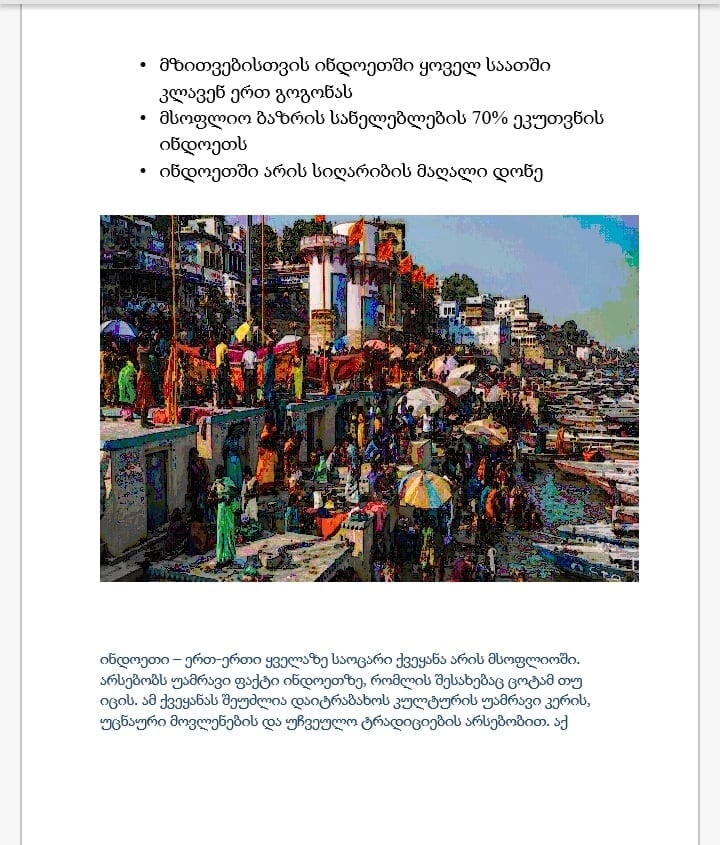 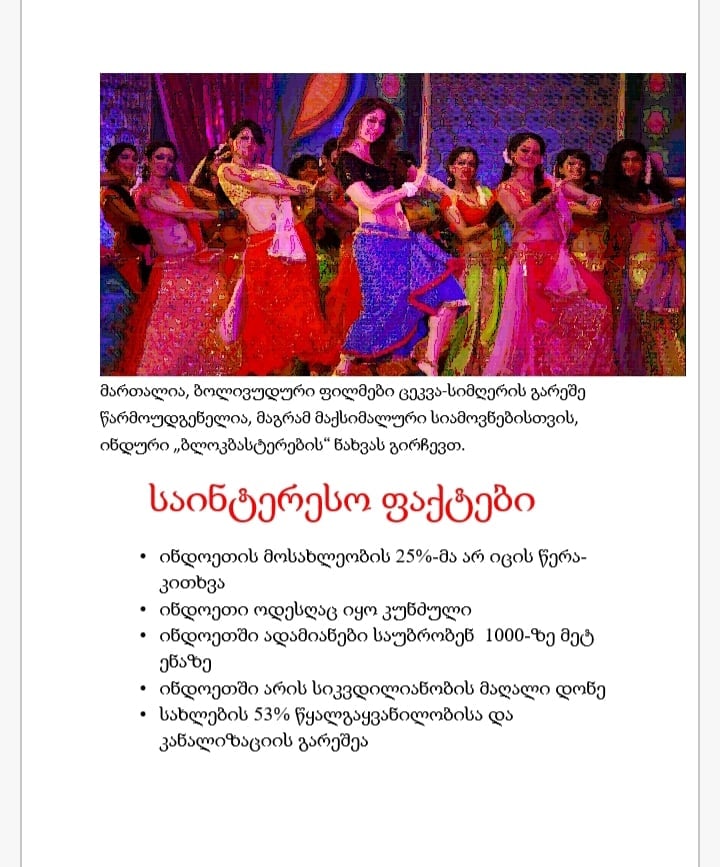 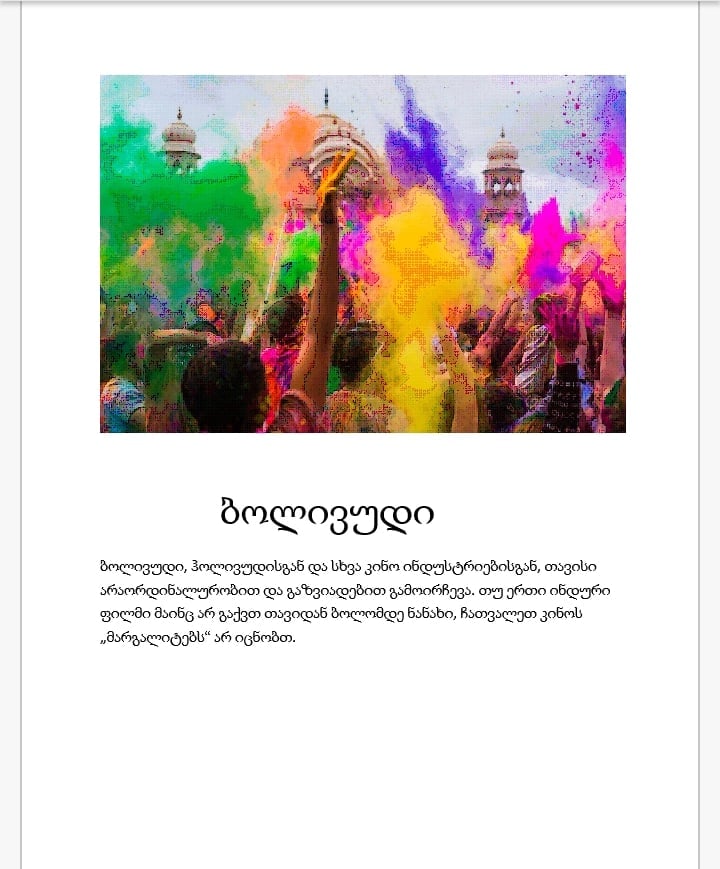 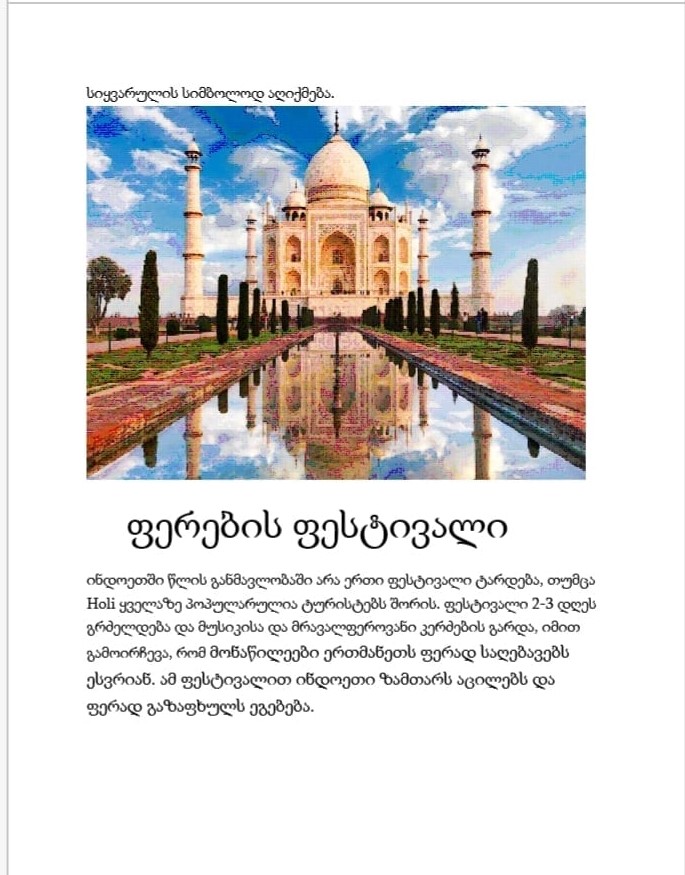 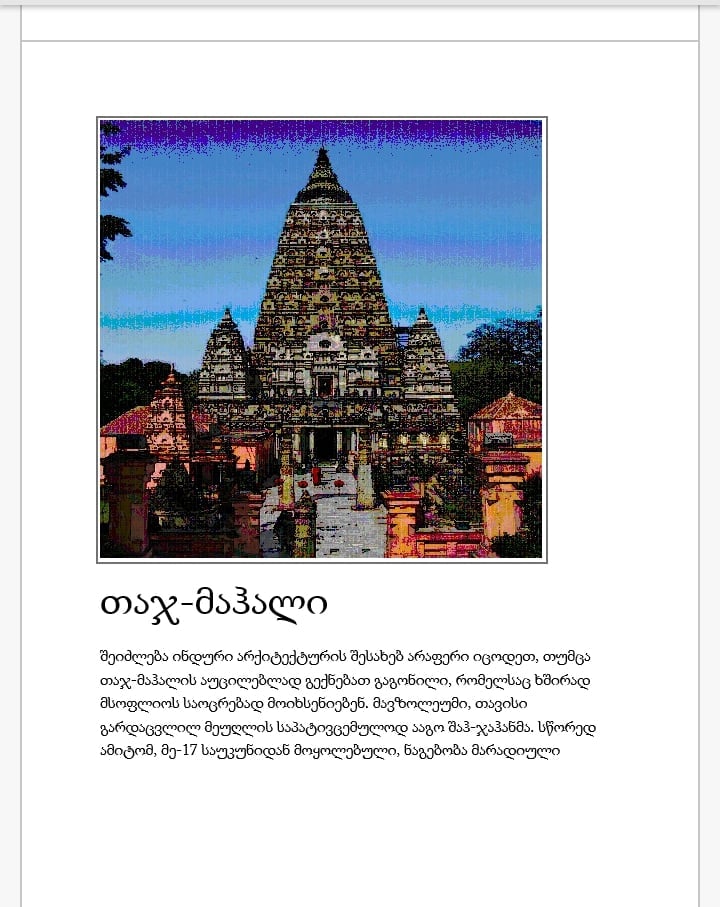 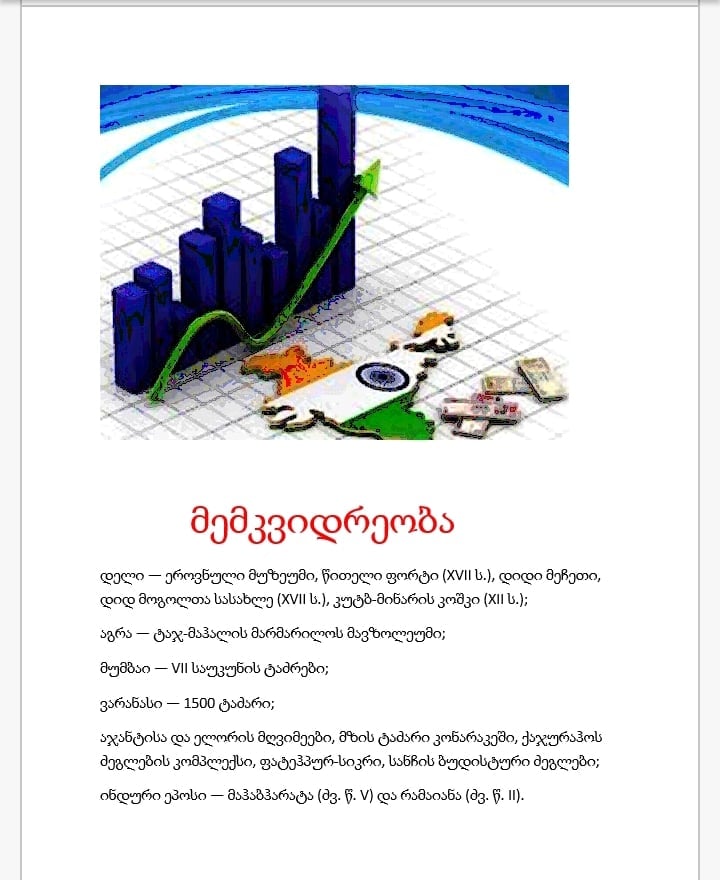 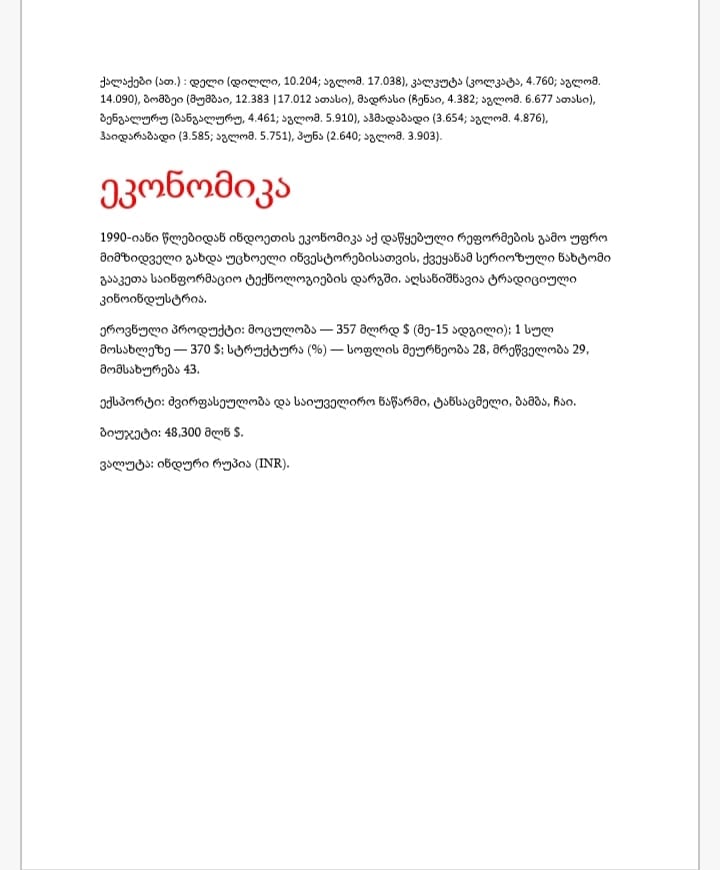 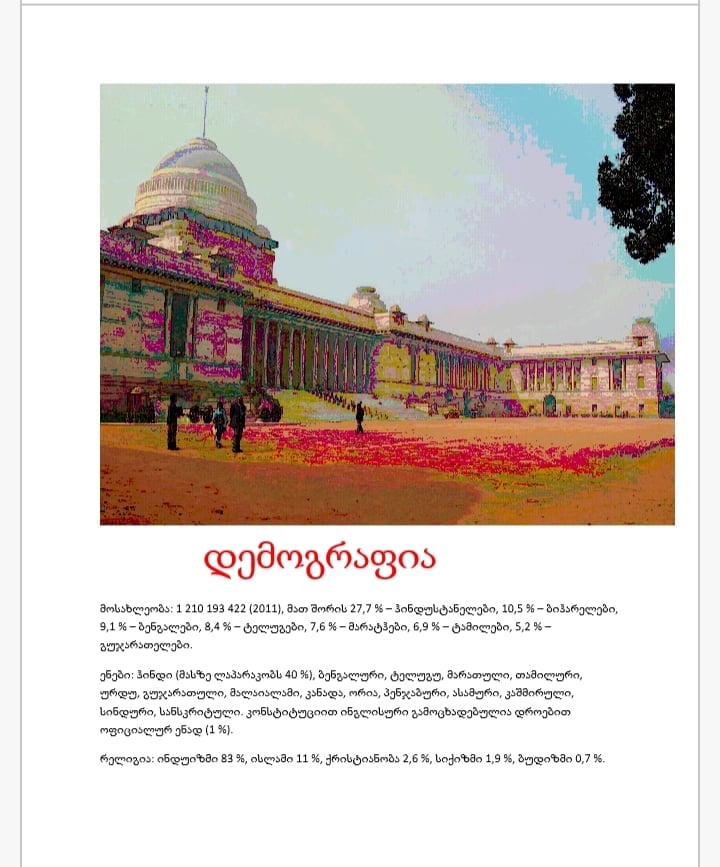 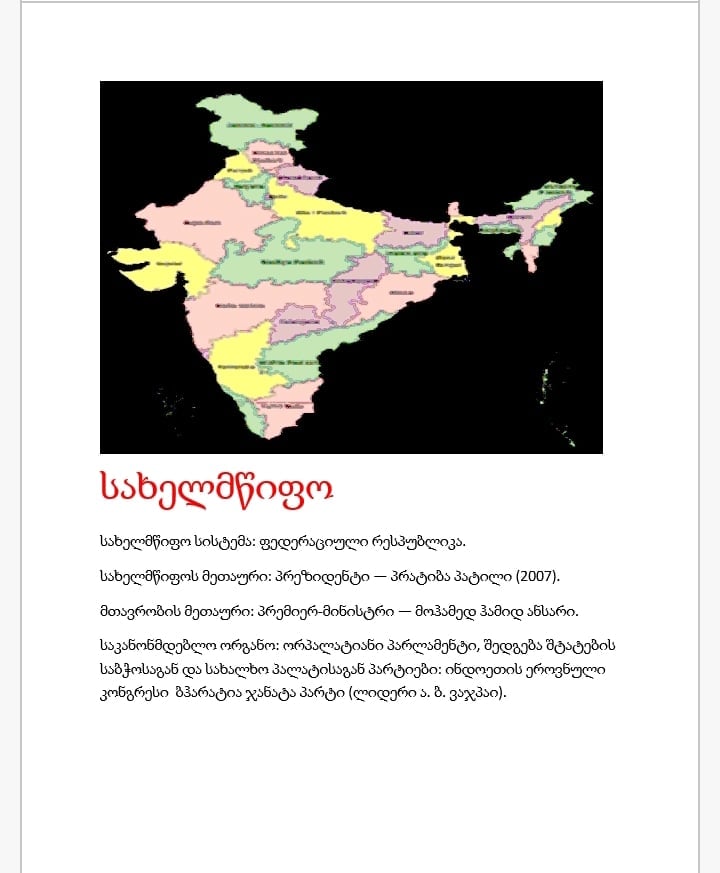 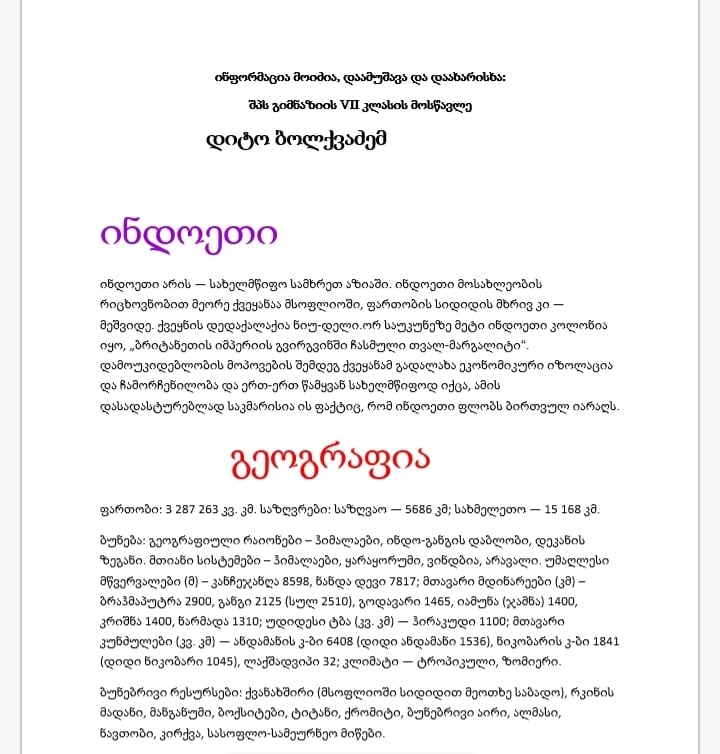 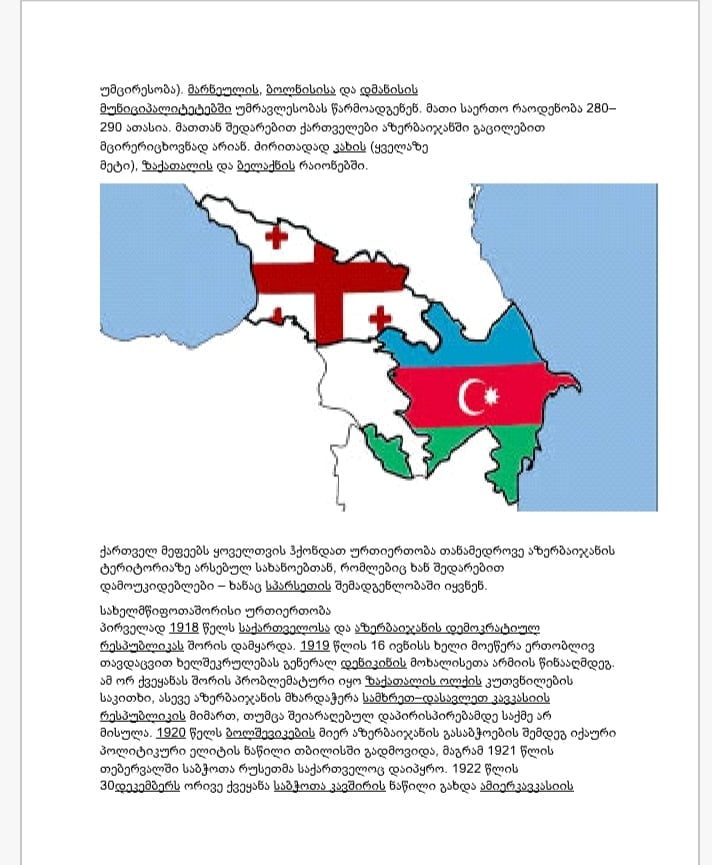 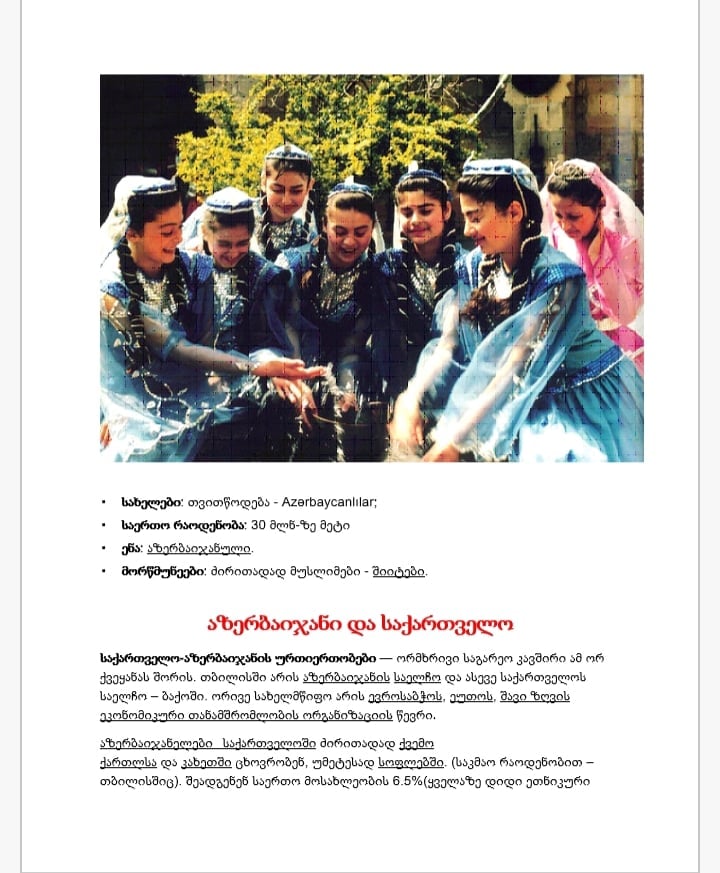 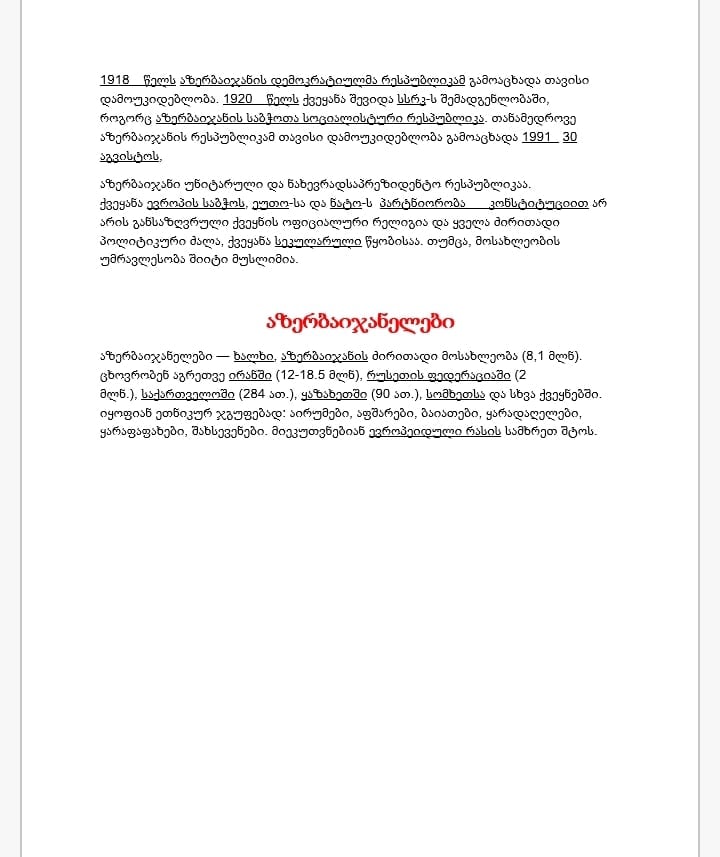 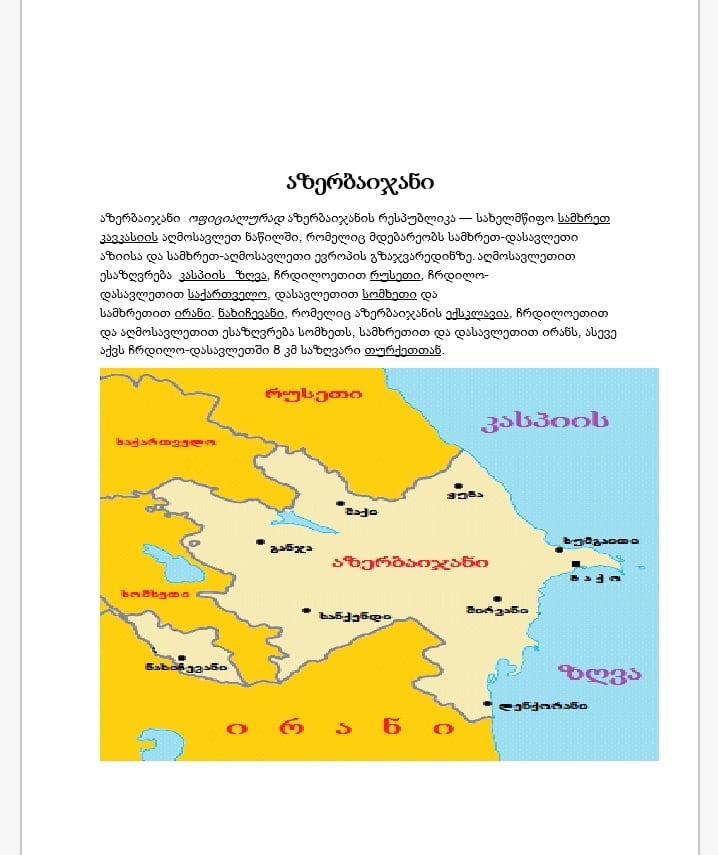 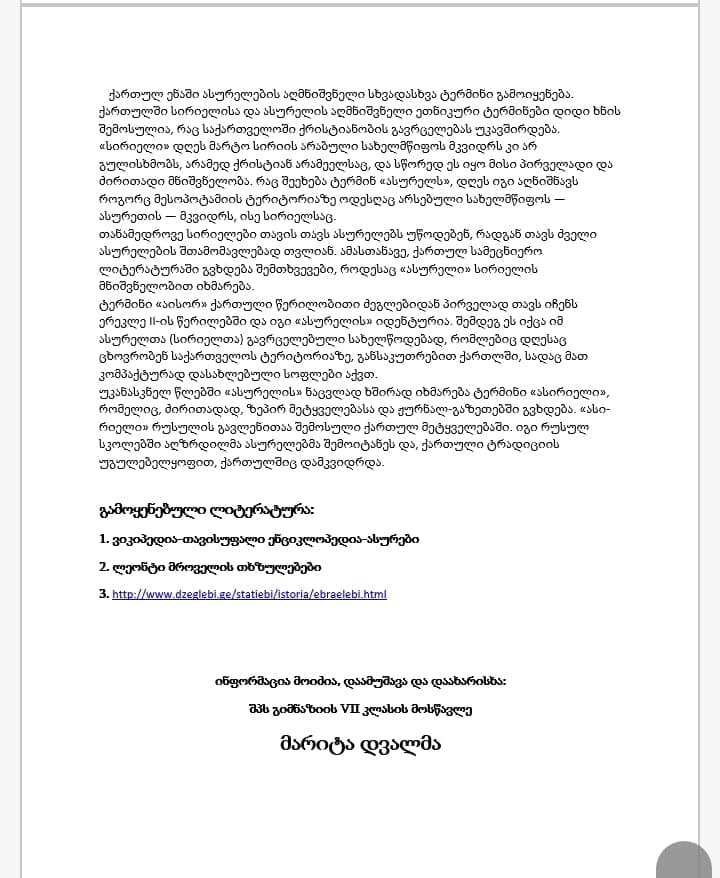 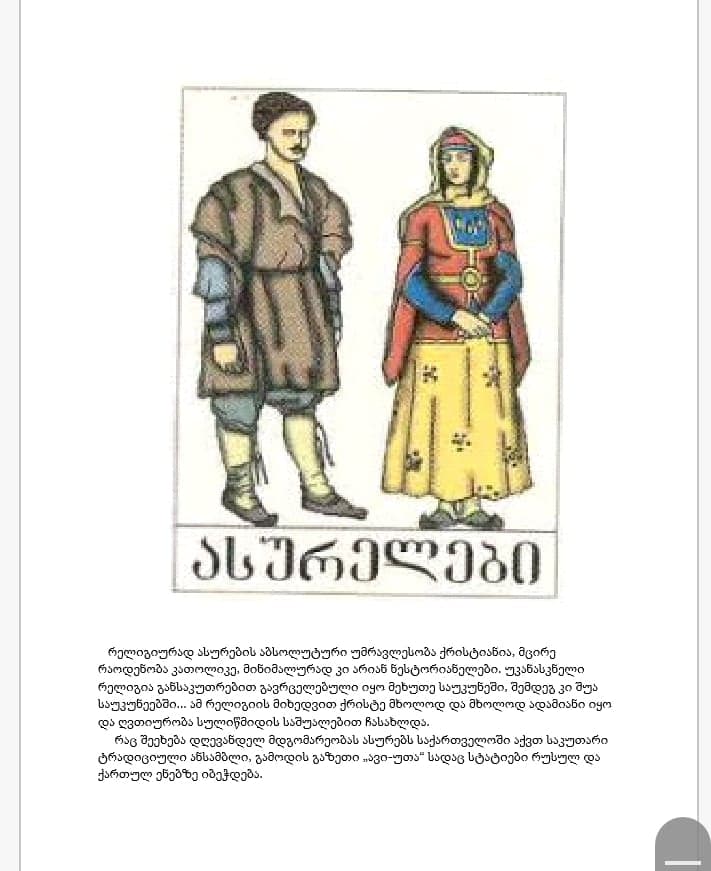 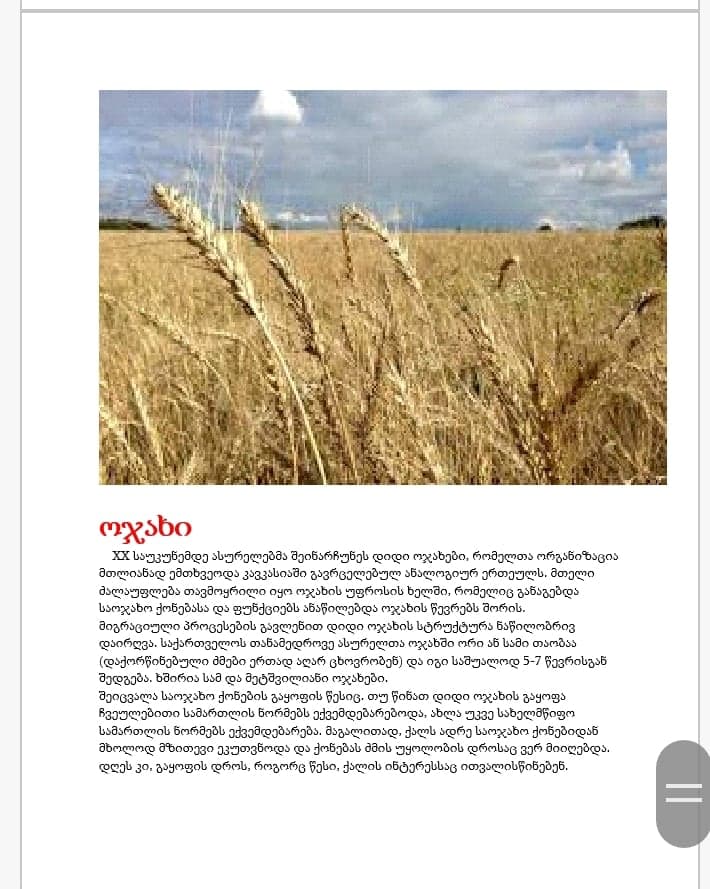 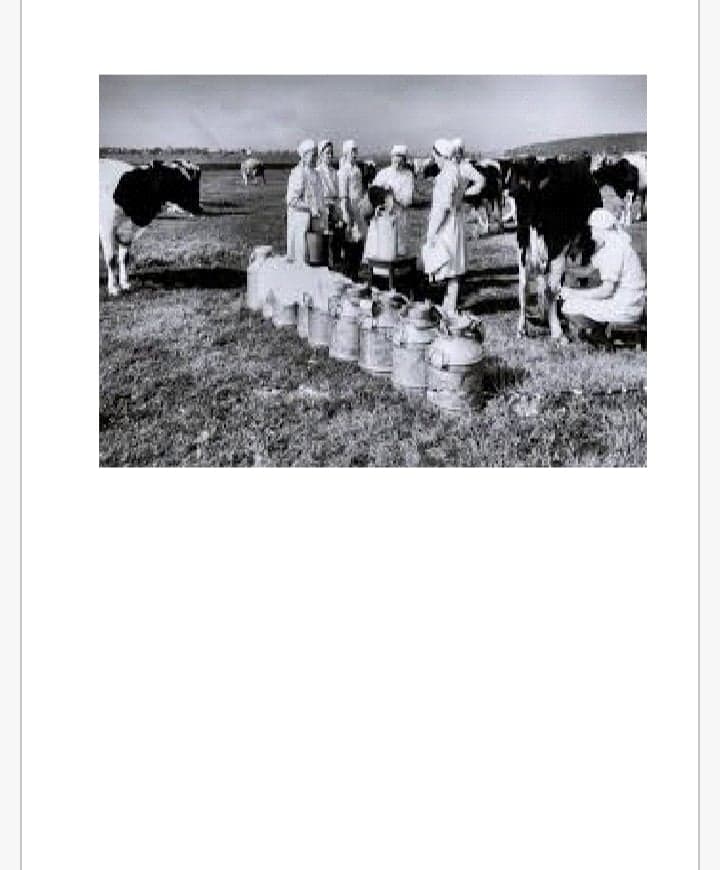 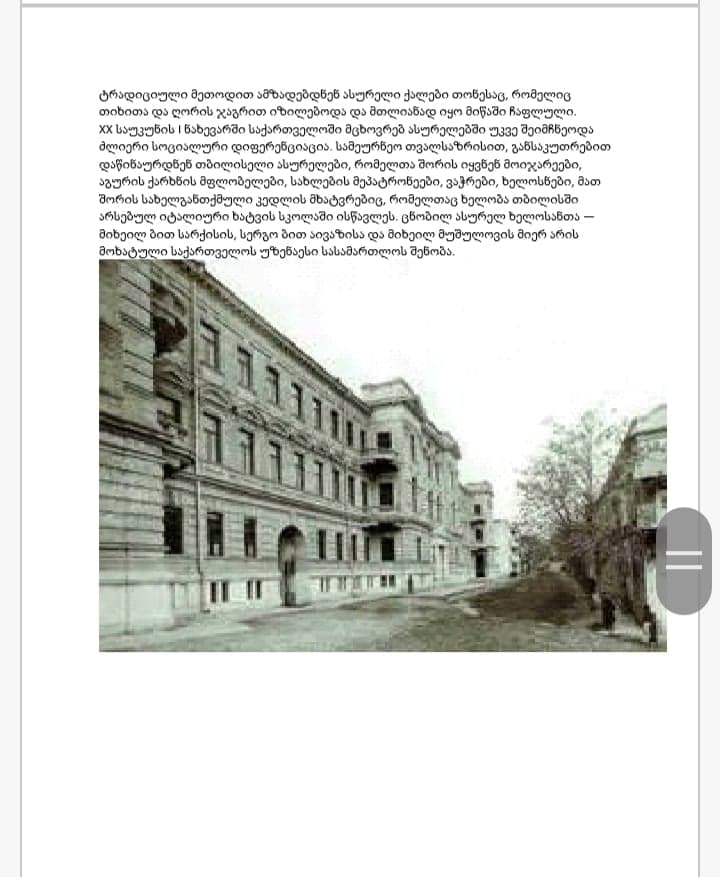 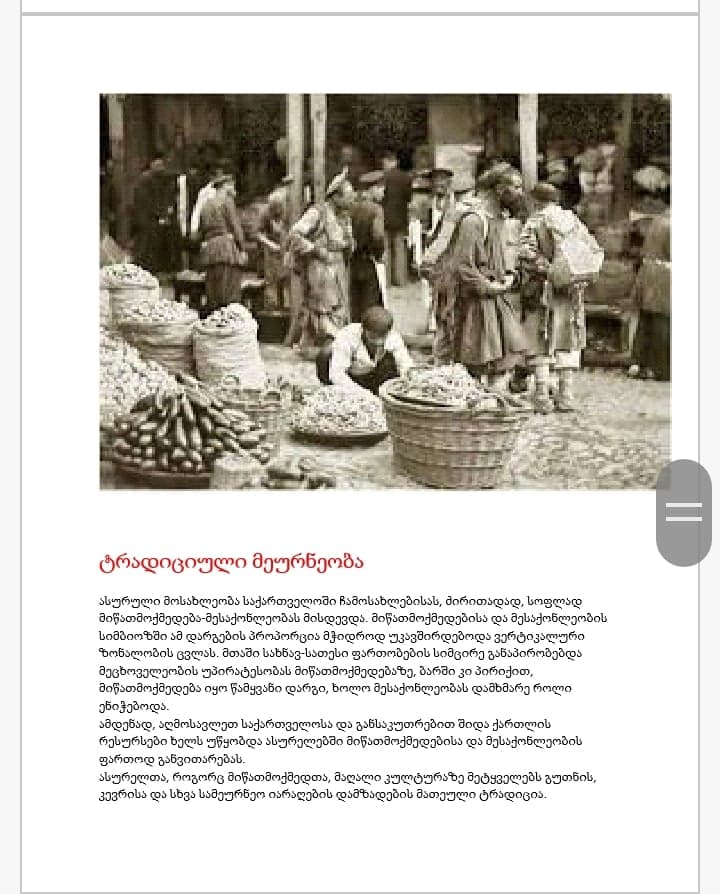 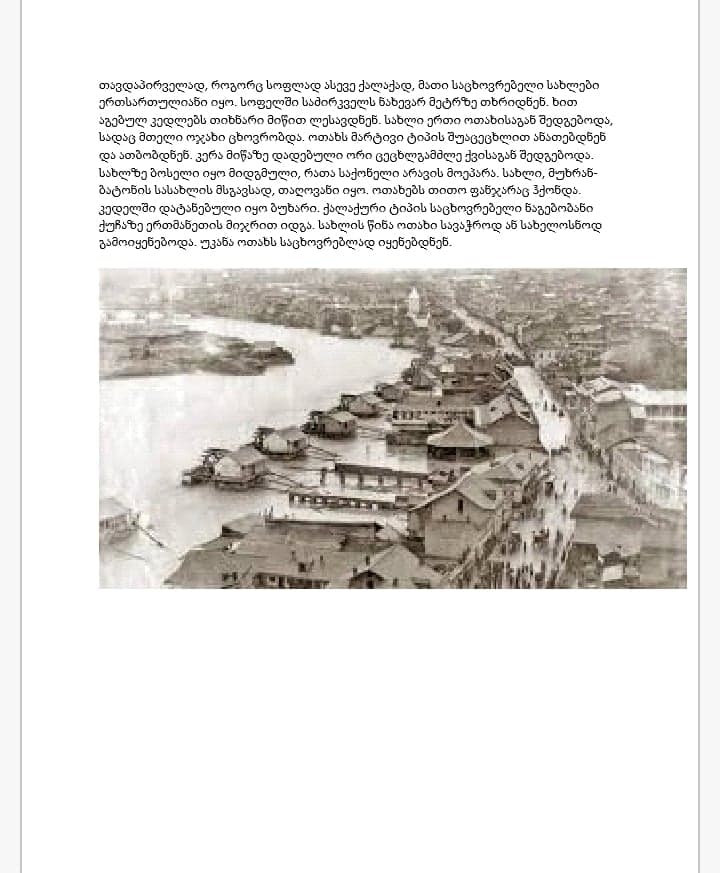 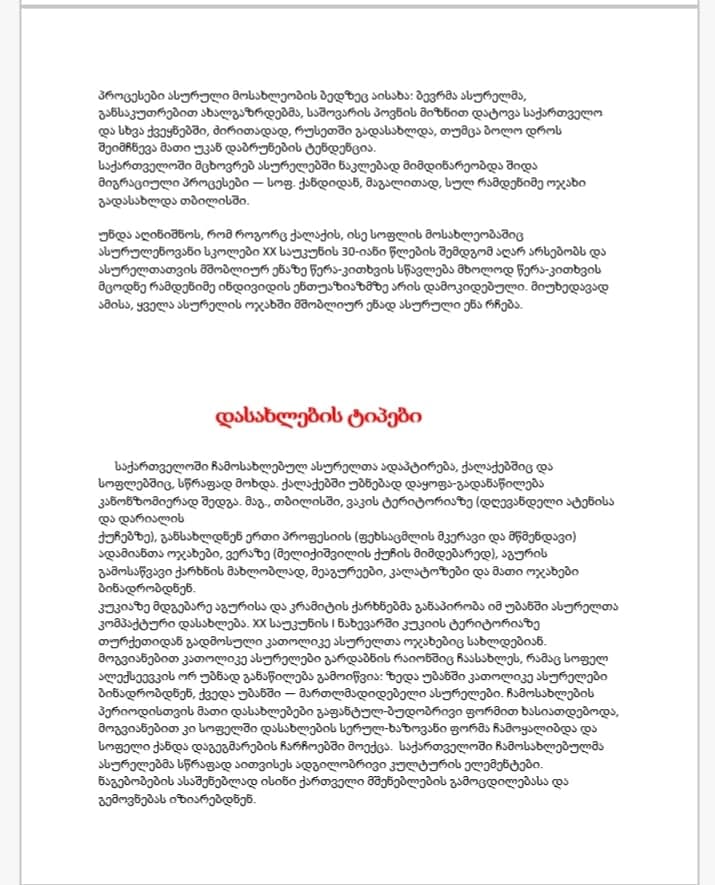 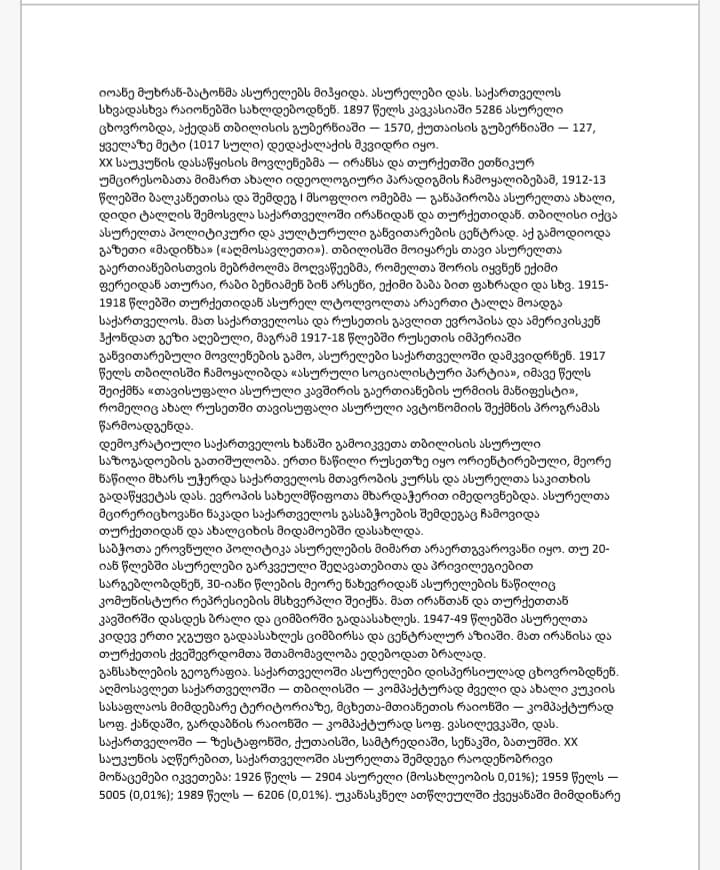 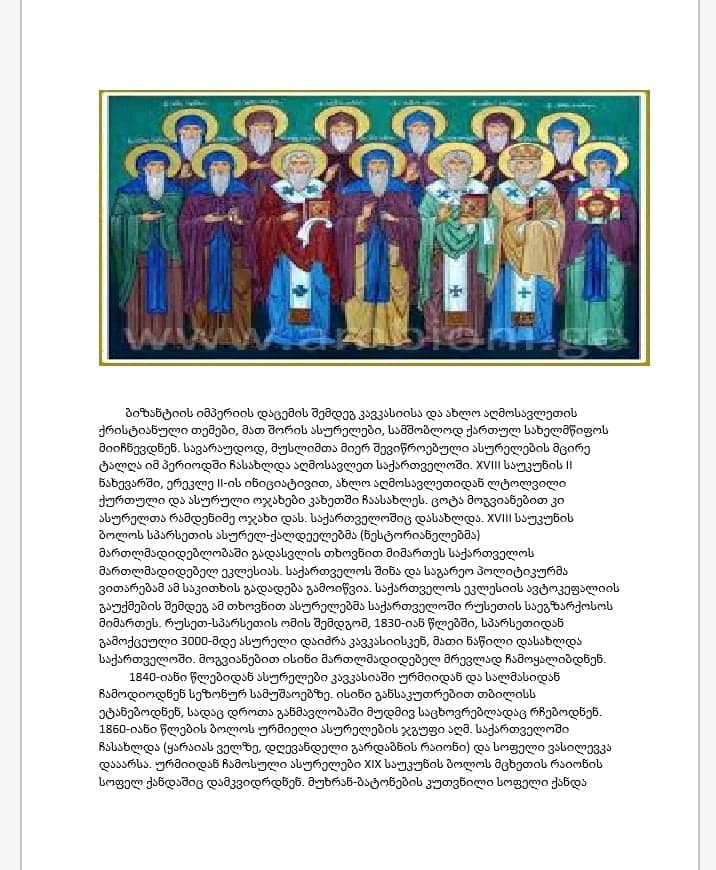 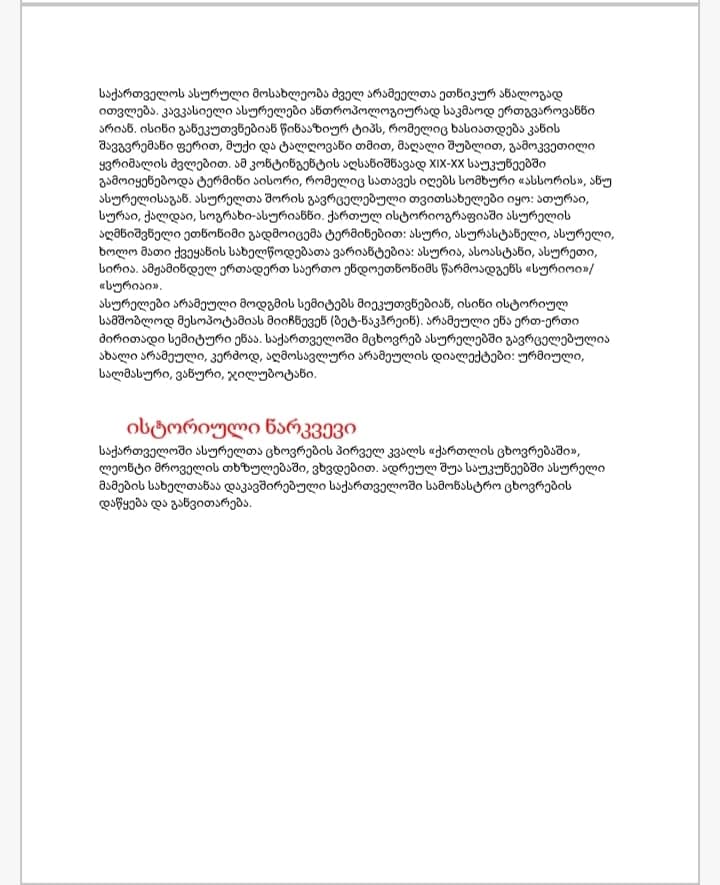 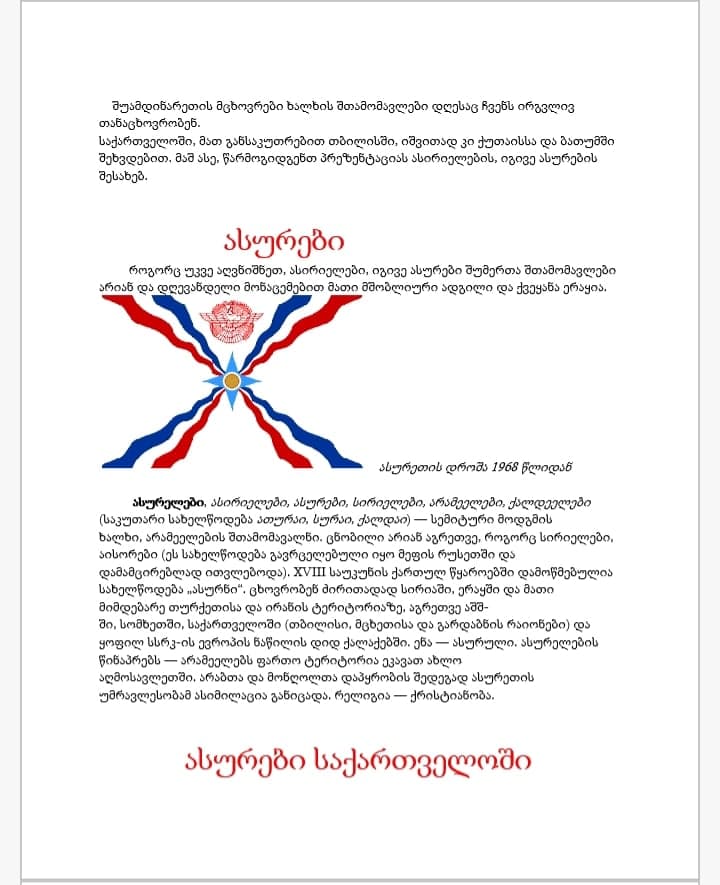 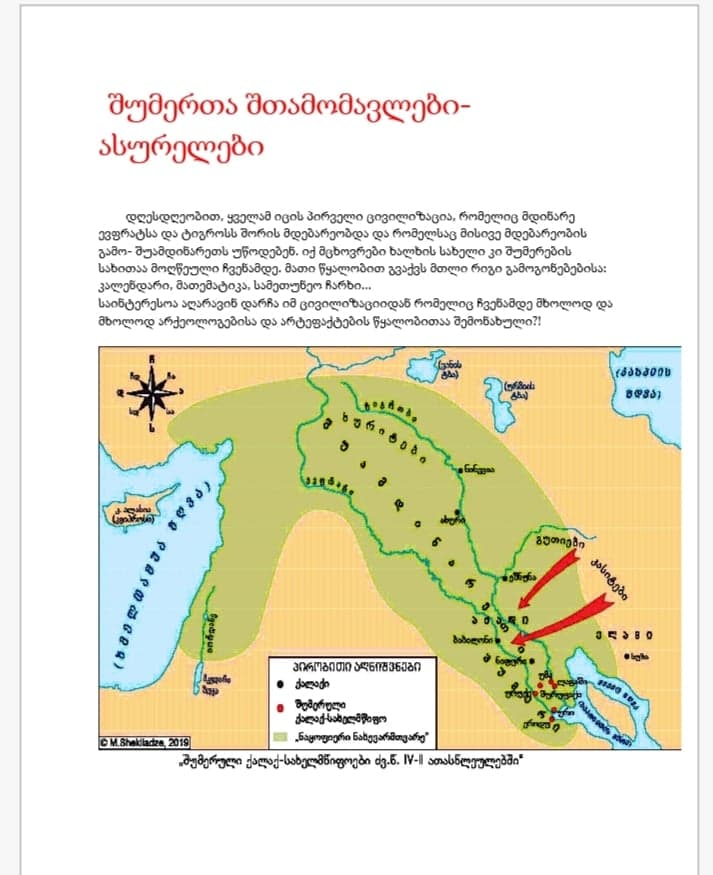 ელექტრონული ჟურნალი ,,რაჯინა" მზადაა...  ჟურნალის პრეზენტაციაც ონლაინ გაკვეთილზე გახორციელდა...  ესთეტიკურ  ტკბობასთან ერთად  სულიერად შემძრა მე-7 კლასელთა  მიერ პრეზენტაციის ბოლოს თქმულმა სიტყვებმა: გიმნაზია გველოდება!...იქ ჩვენი სახლია!... და როდესაც დავბრუნდებით,  ჩვენს მიერ შექმნილი  ელექტრონული ჟურნალის  ისტორიას მოვუყვებთ ყველას!  ... ეს ისტორია  გიმნაზიის არქივში დარჩება და ჩვენს შემდეგ თაობებს  გადასცემს,  თუ როგორ ფიქრობდნენ და აზროვნებდნენ   ონლაინ გაკვეთილებზე    გიმნაზიელები... ჩვენ  პანდემია დავამარცხეთ! ...ქ. ფოთი. შპს  გიმნაზიის ქართული ენისა და ლიტერატურის მასწავლებელი  ირმა ხარშილაძე 